Ҳурматли ҳамкорлар!АЖ «УЗБАТ А.О.» қўшма корхонаси компания мулкларидан аввал ишлатилган, яроқли ҳолатда бўлган автоюклагич (автопогрузчик)ларни аукцион орқали сотишини эълон қилади. Мазкур техникалар 2 дона бўлиб, улар Самарқанд сигарет фабрикаси жойлашган. 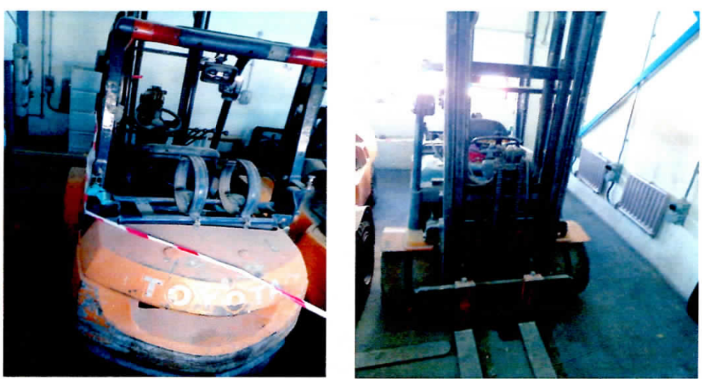 Аукционга иштирок этиш учун аризалар 2024 йилнинг 25 январидан 25 февралигача қабул қилинади.Бошланғич нархи - 74,494,150,000.00 сўм ва 79,419,750,000.00 сўм.Аукционга иштирок этувчи харидорларнинг аризаларини қабул қилиш: Камола Ташходжаева – Компания Дирекцияси Ассистенти - Тошкент Офиси,Насиба Наметова – Самарқанд филиала директори ассистенти - Самарқанд Филиали,Гулшан Эргашева – Ургут филиали директори ассистенти - Ургут Филиали.Иштирок этиш бўйича тулиқ маълумотлар олиш учун қуйидаги телефон рақамлари ва электрон почта орқали мурожаат этишингиз мумкин:+99871 120 55 55 (5784)  Самарқанд+99871 120 55 55 (5634)  Самарқанд+99 893 720 91 26, Jamshid_mahmudov@bat.com  Махмудов Жамшид. 